Allegato A - Scheda di candidatura Docente  esperto POR Calabria A scuola di inclusione: Voci di insieme Al Dirigente ScolasticoI.C. G. Bianco Piazza Casolini, 115 88054 Sersale (CZ)Oggetto: Modulo di domanda di partecipazione all’ Avviso prot. N° 5079 del 6 luglio 2022. Codice Progetto AZIONE 10.1.1-FESR FSE 2014/2020 “A Scuola d’inclusione”: Voci di insieme  Interventi multidisciplinari di sostegno agli studenti finalizzati a contrastare gli effetti del COVID 19 e all’integrazione e all’inclusione degli allievi con Bisogni Educativi Speciali (BES)”.Titolo progetto: “Voci d’insieme”Codice progetto: Azione 10.1.1-FESR FSE 2014/2020CUP I61I21000010002Il/la sottoscritto/a,CHIEDEdi partecipare alla selezione per titoli nei corsi di formazione per allievi di cui all’oggetto in qualità diEsperto Modulo 1  -  Docente area trasversale (scrittura creativa primaria)Esperto Modulo 2  -  Musicoterapeuta  (primaria)Esperto Modulo 3  -  Esperto STEM  (SSIG)Dichiara di essere disponibile per le seguenti attività inerenti al modulo seguente:*È possibile concorrere per l’affidamento di un solo modulo in qualità di esperto anche su più sedi e max due in qualità di tutor. È possibile, in caso di mancata candidatura, l’affidamento di un modulo di altro Istituto rispetto a quello in cui si presta servizio, a titolo di collaborazione plurima sulla rete di scopo.   A tal fine il/la sottoscritto/a dichiara, consapevole della responsabilità penale e della decadenza da eventuali benefici:di essere cittadino/a italiano/a;di essere cittadino di uno degli stati dell’UE (specificare se diverso dall’Italia) di essere docente presso la seguente Istituzione Scolastica ……………………..	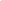 di prestare servizio in qualità di………………………………………………….di godere dei diritti civili e politici;di non avere riportato condanne penali;di non essere destinatario di provvedimenti che riguardano l’applicazione di misure di prevenzione, di decisioni civili e di                   provvedimenti amministrativi iscritti nel casellario giudiziale;di non essere sottoposto a procedimenti penali pendenti;di prestare il consenso al trattamento dei dati personali ai sensi del D. Lgv. 101/2018 (Regolamento UE n. 679/2016 GDPR)Il sottoscritto si impegna:a svolgere fin dall’assegnazione dell’incarico, i compiti e le funzioni previste dall’Avviso di selezione;ad accettare, senza riserva alcuna, tutte le condizioni previste dall’Avviso di selezione;allega:una copia del CV, datato e firmato in originale, redatto secondo il format europeocopia del documento di identità in corso di validitàeventuali documenti di utilità per la commissione giudicatriceIl sottoscritto dichiara quanto segue:di impegnarsi ad assumere l’incarico, senza riserva e secondo il calendario del Piano di formazione dell’istituto, assicurando la propria presenza negli incontri propedeutici all’attività del Gruppo coordinamento di Piano;di possedere i seguenti Titoli in riferimento alle Tabelle di cui all’allegato B - Scheda valutazione titoli tutor  specificando la pagina di riferimento del curriculum vitae et studiorum per ciascun titolo.FIRMA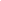 Ai sensi del D.Lgs. 101/2018 di adeguamento della disciplina italiana al regolamento europeo sulla privacy (Reg. UE n. 679/2016 GDPR), i dati personali forniti dai candidati saranno raccolti e trattati dall’ istituto IC G. Bianco per le finalità di gestione della selezione e per finalità inerenti la gestione del rapporto contrattuale che si dovesse instaurare a seguito dell’avvio del modulo per cui è conferito l’incarico. Il conferimento di tali dati è obbligatorio ai fini della valutazione dei requisiti e dei titoli. L’interessato gode dei diritti di cui alla legge citata, tra i quali il diritto di accesso ai dati che lo riguardano e quello di far rettificare i dati erronei, incompleti o raccolti in termini non conformi alla legge.FIRMA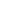 Allegato A - Scheda di candidatura Docente  esperto POR Calabria A scuola di inclusione: Voci di insieme Nome CognomeLuogo e data di nascitaResidente a (comune – CAP – Provincia)Via/Piazza e numero civicoDomicilio (se diverso da residenza)Codice fiscaleCellulareIndirizzo e-mail uso professionalePosta certificataEnte/Scuola di servizioSottoazionePercorsoFiguraTitolo ModuloSedePreferenza10.1.1   Annualità                         2021/2022Percorso A Sostegno didattico agli studentiDa 15 a 20 alunni ESPERTO     Modulo a.1  “Una valigia di emozioni”  (Scuola Primaria)DOCENTE AREA TRASVERSALEPrimaria I.C.  G. Bianco Sersale                 (30 ore Sersale e 30 ore Zagarise)                 (2 esperti)Primaria I.C. Squillace (60 ore) - (1 o 2 esperti)Primaria I.C. Sellia Marina(60 ore) - (1 o 2 esperti)◻◻◻10.1.1   Annualità                         2021/2022Percorso A Sostegno didattico agli studentiDa 15 a 20 alunniModulo a.2 Laboratorio di musicoterapia  “Sursum corda … cum musica” (Scuola Primaria)ESPERTO MUSICOTERAPIAPrimaria I.C.  G. Bianco Sersale                 (30 ore Sersale e 30 ore Zagarise)                 (2 esperti)Primaria I.C. Squillace (60 ore) - (1 o 2 esperti)Primaria I.C. Sellia Marina(60 ore) - (1 o 2 esperti)◻◻◻10.1.1   Annualità                         2021/2022Percorso A Sostegno didattico agli studentiDa 15 a 20 alunniModulo a.3  “Una pagella...per l’ambiente” ESPERTO STEMSecondaria I grado I.C.  G. Bianco Sersale                 (25 ore Sersale e 25 ore Zagarise)                 (2 esperti)Secondaria I grado I.C. Squillace (55 ore)  (1 o 2 esperti)Secondaria I grado I.C. Sellia Marina(55 ore)  (1 o 2 esperti)ESPERTO AZIENDALE  STEM OUTDOOR  (nella propria sede  aziendale) Secondaria I grado I.C.  G. Bianco Sersale                (5 ore Sersale e 5 ore Zagarise)Secondaria I grado I.C. Squillace (5  ore) Secondaria I grado I.C. Sellia Marina(5 ore) ◻◻◻◻